Ling’s Golden Needle Acupuncture, LLC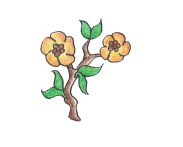 New Patient informationAppointmentTreatments are by appointments only, If you found that you need to cancel an appointment, It is important that we receive twenty four (24) hours’ notice. This enables us to fill the slot. We reserve the right to charge $25 fee for appointment cancelled with less 24 hours’ notice or for “no show” appointment.Payment for service Payment is due at the time of service. It may be paid in cash, by check or by credit card. We also accept health insurance. We will need to copy your insurance card and driver’s license so that we can check the benefits and file the claim for you. If we are not sure whether your insurance company will pay us or not, we will need to collect money from you first; if your insurance company later pays all or some of the bill, we will fully or partially reimburse you (respectively) with the money you paid at the time service.Herbal refillsIf you request a refill on an herbal formula prescribe during a previous treatment, we encourage you to make a fellow up appointment to determine if the formula is still appropriate for your current need. Herbal refill may be requested in advance by phone.__________________________________________________________________________________Patient Signature (required)							Date